Visual SupportsVisual StrategiesWhat Are They?Visual supports are pictures or words used to assist with understanding activities or instructions. Verbal instructions can be fleeting and vary quickly.  Visuals are helpful as they allow your child to refer to them as often as needed when following their daily routine.
    Why Use Visuals? 
(Visual Strategy Kit)Provides instructions in a more concrete mannerBreaks down a task into smaller componentsDecreases reliance on verbal promptingChoice Board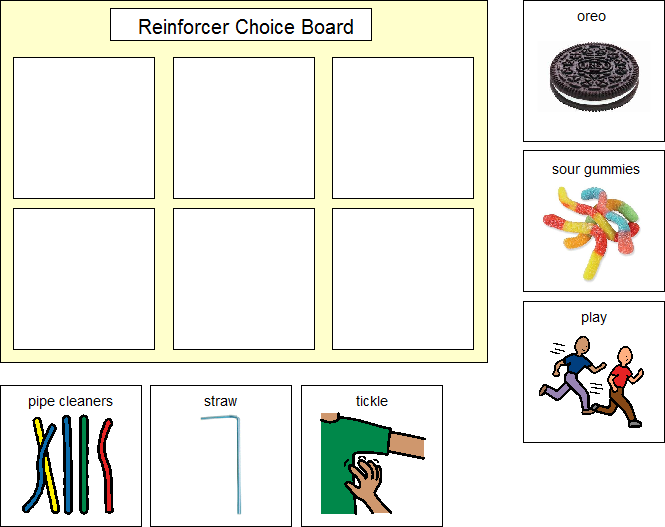 Visual Schedules                                                                                   (i)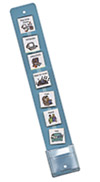 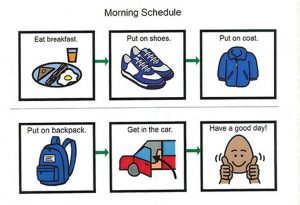 
(ii) 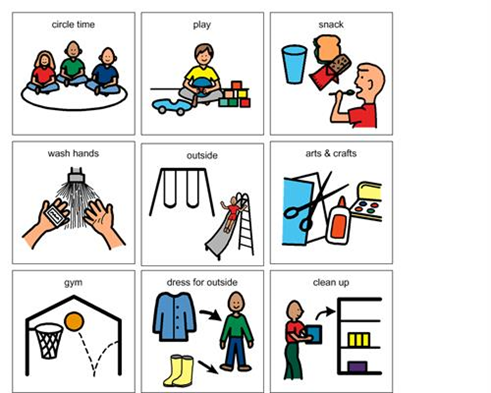 First-Then Board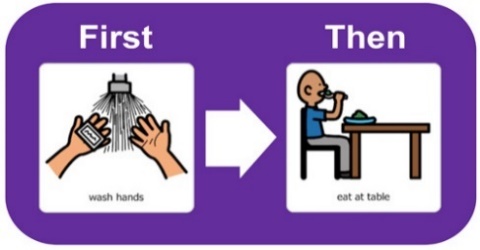 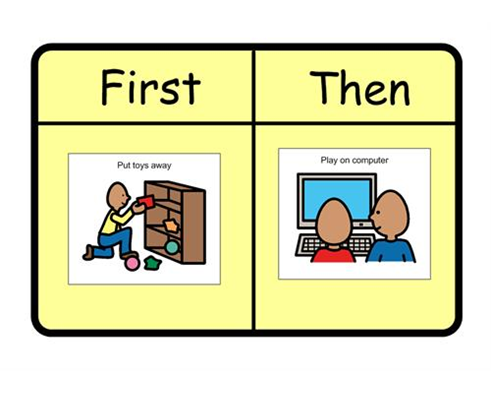 Token Board
(Visual Strategy Kit, Thames Valley Children’s Centre)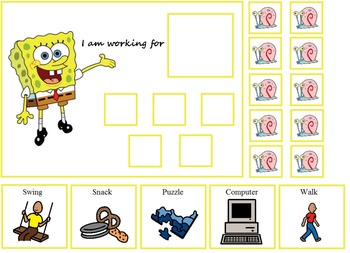 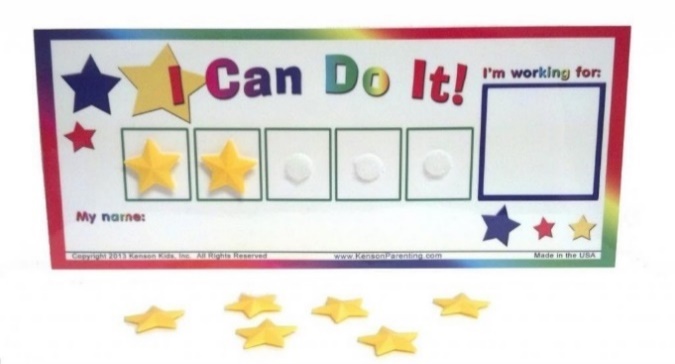 Social Stories/Narratives 
(Hodgdon, 1995)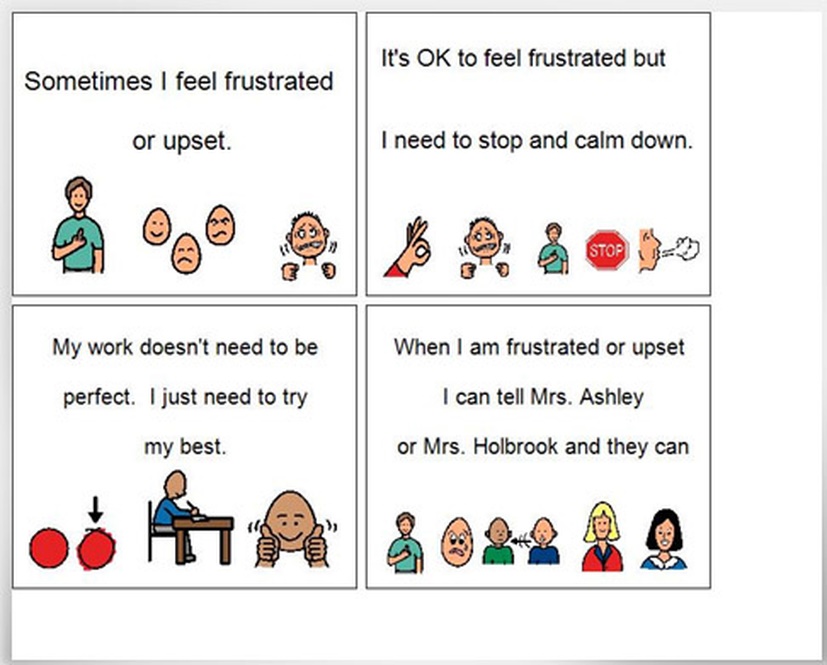 ReferencesHodgdon, L. Q. (1995). Solving social behavioral problems through the use of visually supported communication. In K. A. Quill (Ed.), Teaching children with autism: Strategies to enhance communication and socialization (p. 265-286). New York: Delmar.Hume, K. (2008). Transition time: Helping individuals on the autism spectrum move successfully from one activity to another. The Reporter, 13(2), 6-10.
Visual Strategy Kit. School Support Program, Autism Spectrum Disorder. Thames ValleyChildren’s Centre- Visual Strategies, Working for Boards, First-Then 
(i) Retrieved from: http://www.leapsandboundskids.com/visual-supports-in-every-day-life (2018)

(ii) Retrieved from: https://boardmakeronline.com/Activity/11207726 (2018)

(iii) Retrieved from: http://www.oneplaceforspecialneeds.com/main/library_control_tantrums.html (2018)

(iv) Retrieved from: https://iris.peabody.vanderbilt.edu/module/asd1/cresource/q2/p06/first-then-picture-boards/ (2018)

(v) Retrieved from: https://www.boardmakeronline.com/Activity/282471 (2018)

(vi) Retrieved from: https://www.teacherspayteachers.com/Product/Autism-Spongebob-and-    Patrick-Token-Boards-1669133 (2018)

(vii) Retrieved from: https://www.amazon.com/Kenson-Kids-Colorful-Positive-Reinforcement-     Customizable/dp/B0034C1P32 (2018)
                               
(viii) Retrieved from: https://fasdtoolkit.weebly.com/social-stories.html (2018)